Temat: Ważenie i mierzenie artykułów spożywczych 8.06W produkcji gastronomicznej należy zachować odpowiednie proporcje poszczególnych składników potraw oraz przestrzegać  normatywów surowców i gotowych wyrobów.To wymaga posługiwania się miarami masy i objętości.Do ważenia produktów służą wagi: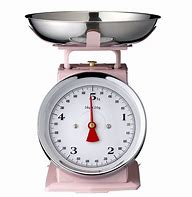 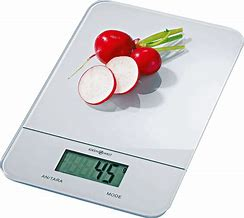 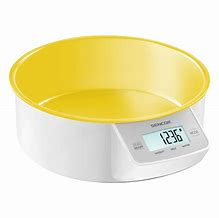 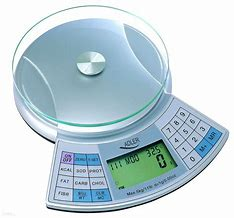 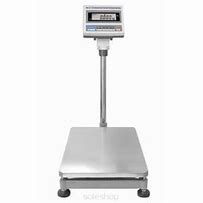 Objętość odmierza się za pomocą naczyń miarowych: 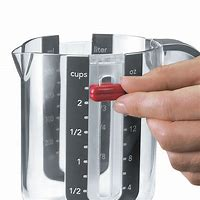 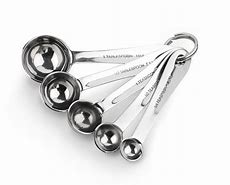 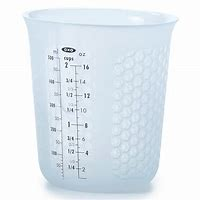 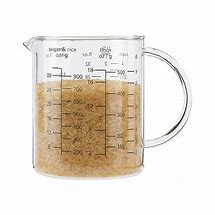 Jednostki masy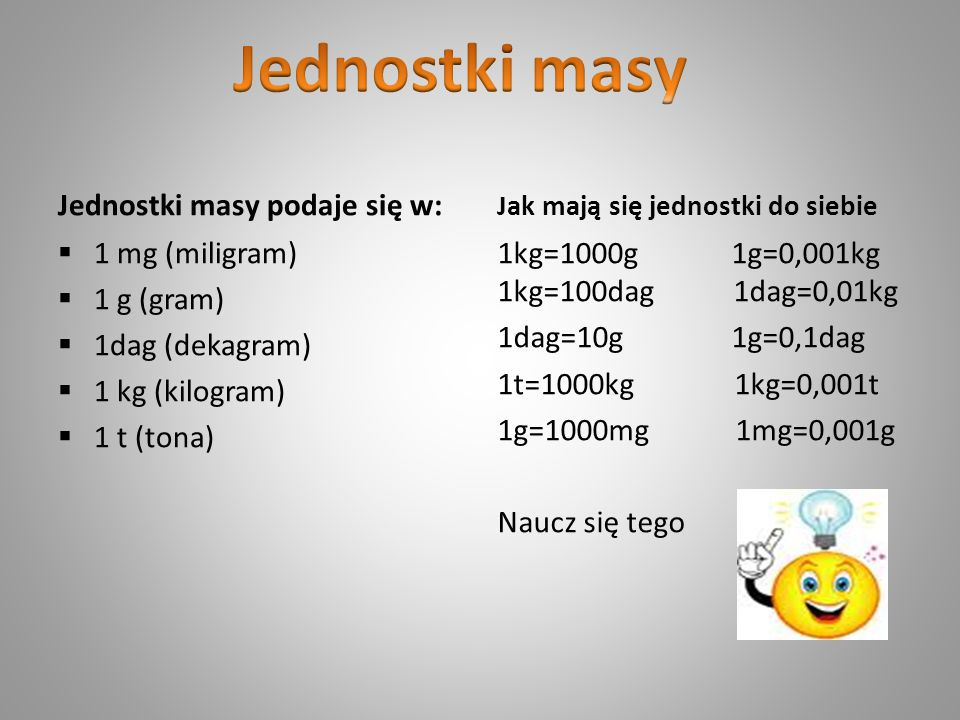 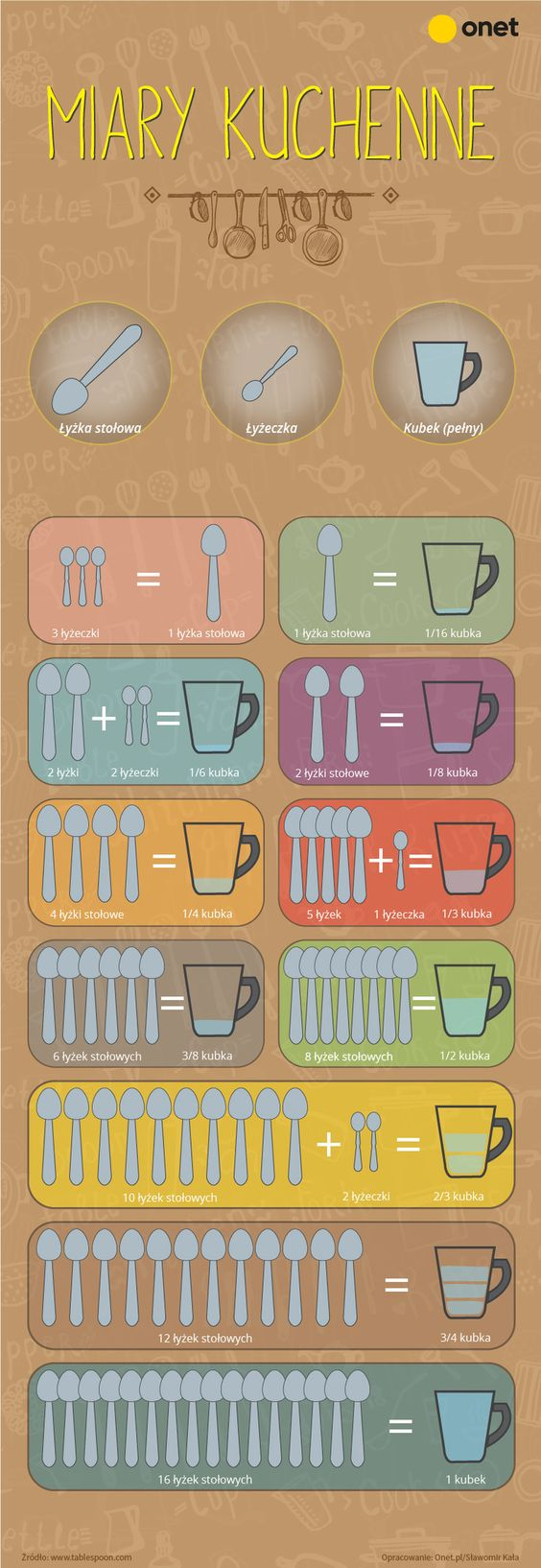 Zamień kg -gr lub odwrotnie gr - kg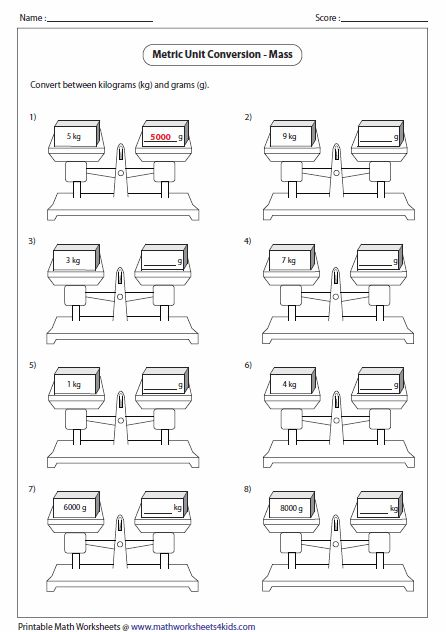 